Mrs. Marlene’s Weekly  Homework
                         MondayLearn vocab pg 179Read pg 182, 183TuesdayRead pg 184, 185WednesdayRead pg 182- 185Thursday Review the questions pg 186, 187FridayNo HW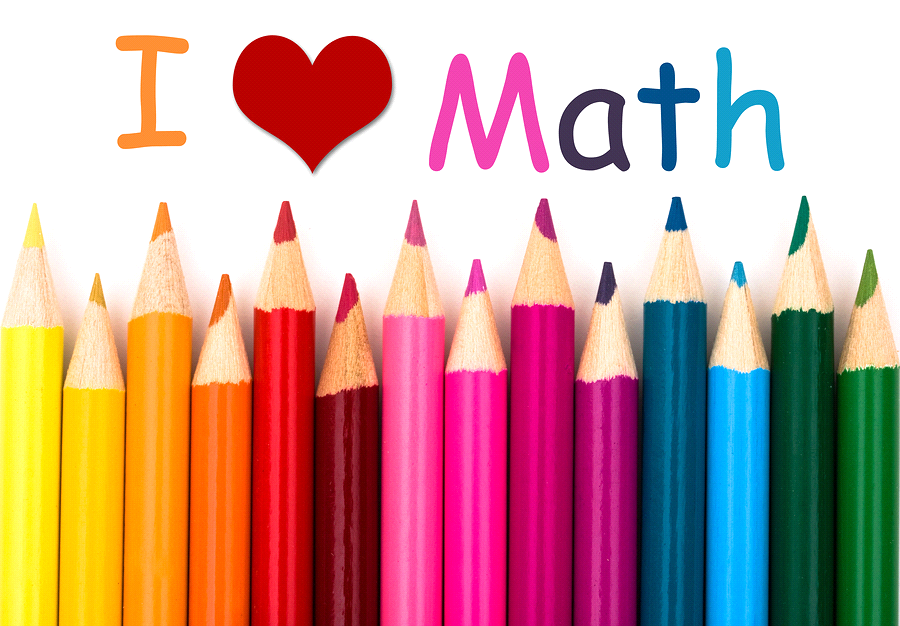 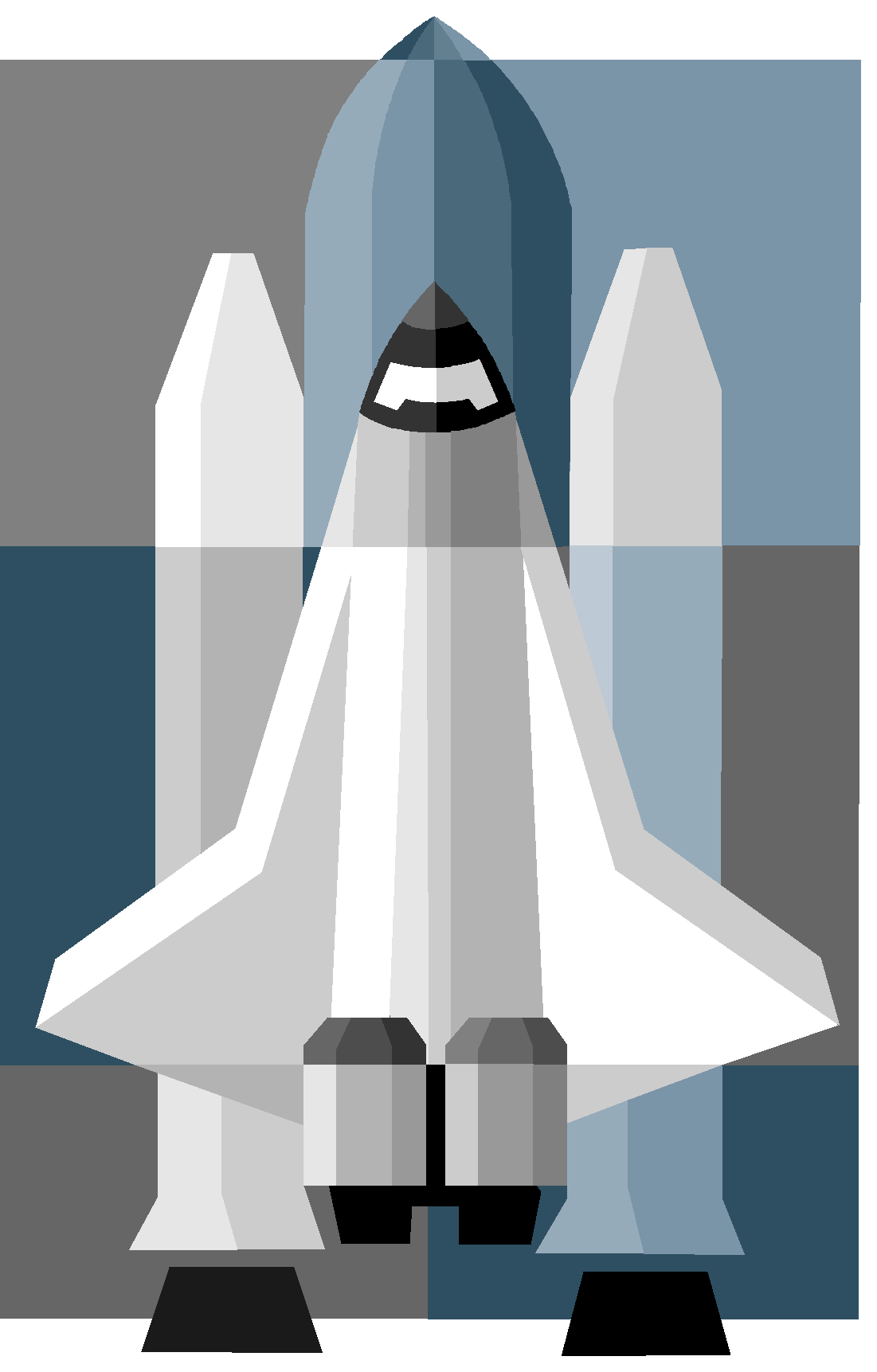 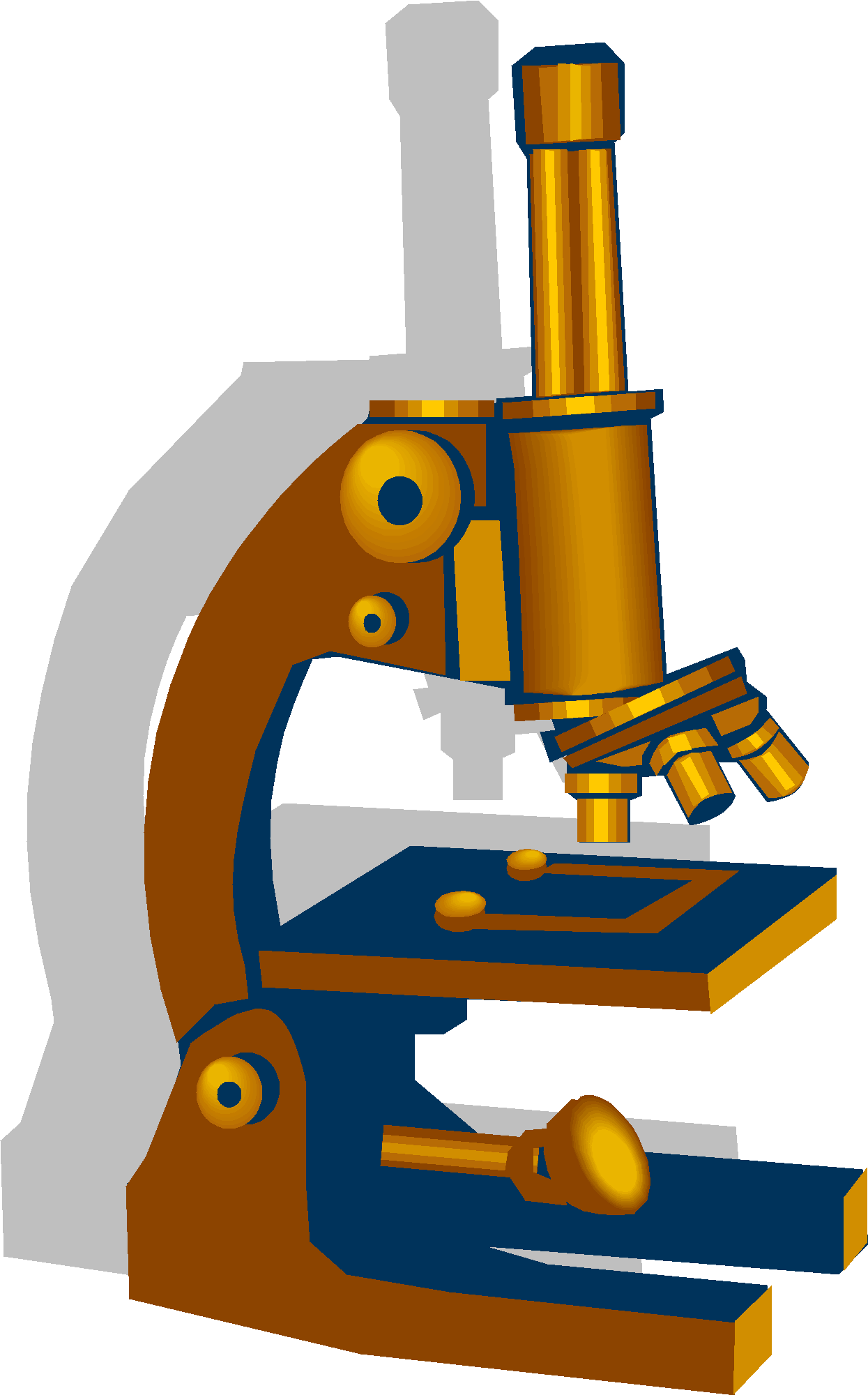 